Councils under pressure to increase rates1 July 2006Data released today by the Municipal Association of Victoria (MAV) shows council rates will increasean average 6.3% across Victoria, as budgets face a mounting combination of cost pressures.MAV President, Cr Geoff Lake said local government revenue in Victoria is set to increase by 4.5%to $4.7 billion in the year ahead, while rates are increasing at a faster pace.“A range of external costs and inadequate funding arrangements have forced many councils tomake difficult decisions to meet the challenge of balancing responsible financial management withcommunity needs and expectations.“In particular, the total proportion of financial contributions from other levels of government hasfailed to keep pace with local government costs. This has severely undermined the budgetaryposition of councils and forced rates up.“As a result, a greater proportion of councils’ total revenue is now being generated from rates,increasing from an average of 51% in 2004 to 55% this year.“In addition, Victorian councils are facing an annual shortfall of $310 million to repair and maintainageing infrastructure such as roads, bridges, footpaths, town halls, recreation facilities, swimmingpools and drains,” he said.Cr Lake believes sustainable funding streams from other levels of government must be addressedas a matter of priority at the highest level.“Of the total tax revenue collected by all levels of government, councils collect only three per cent.“Communities cannot be expected to withstand the kind of rate increases that would be needed tocontinue servicing the expanding range of functions now expected of local government.“It is time for financial assistance grants from the Commonwealth to increase and othergovernment funding programs to keep pace with the real cost of delivering services.“Until this happens, councils are faced with few options and will be forced to continue their relianceon rate revenue to meet ongoing community needs,” Cr Lake concluded.Note: 2006 is a biennial property revaluation year. New property valuations affect how much eachproperty owner contributes towards the rates, but not the total amount collected in rates by a council.- Ends -Further information contact MAV President Geoff Lake on 0411 645 281 or MAV Communicationson (03) 9667 5521/0414 396 097.2006-07 council budget and rates data is on the hotlist of the MAV home page: www.mav.asn.auMunicipal Association of VictoriaLevel 12, 60 Collins Street, Melbourne, 3000.Tel: 9667 5555, Fax: 9667 5550, Email: comms@mav.asn.au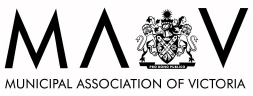 2006-07 council rates data collated by the MAV has beenprovided in two formats – rates per assessment and ratesper capita.Rates per assessmentThe MAV has used average rates, municipal charges and garbage charges per assessmentto measure rate movements for the past two years.Average rates per assessment are an estimate of the average rate bill received byhouseholds.Demographic characteristics and the economic dynamics of the community affect thequantum average rates per assessment. For example, councils with high levels ofcommercial and industrial businesses tend to have higher rates per assessment than othercouncils do, irrespective of the residential rates.Likewise, councils with little or no commercial and industrial activities and with largehouseholds will also tend to have higher rates per assessment. In addition, a single farmenterprise may include several assessments, which will skew the data.Rates per capitaThe MAV has adopted average rates, municipal charges and garbage charges per head ofpopulation to measure rates for 2006-07.Average rates per head are a good measure of the comparative tax burden placed on thecommunities with other levels of government. Many of the taxes levied by Commonwealthand state governments are compared on a per head basis so this measure enables a validcomparison with these figures.It is also a useful measure in gaining a clearer picture of the rate structures of councils thathave little or no industrial activities and large households.Rates per head is an increasingly useful measure of local government rates as the servicesprovided by councils expand from property-based to human-based services.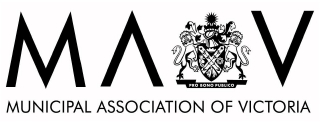 2006-07 Victorian Council Budget and Rates DataAll data has been provided by individu    al councils and collated by the MAV.Budgeted totalrevenue for 2006-07Gross Rates,MunicipalCharges andGarbage Charges2006-07Rate Revenue asa proportion oftotal revenue 05-06Rate Revenue asa proportion oftotal revenue 06-07Per assessment -average rates,municipal chargeand garbagecharge 06-07Change inaverage rates,municipal chargeand garbagecharge perassessmentPer head ofpopulation -average rates,municipal chargeand garbagecharge 06-07Change inaverage rates,municipal chargeand garbagecharge per headof populationAlpine (S)Ararat (RC)Ballarat (C)Banyule (C)Bass Coast (S)Baw Baw (S)Bayside (C)Benalla (RC)Boroondara (C)$19,837,000$18,582,000$93,351,000$82,415,000$40,400,000$46,639,000$69,465,000$16,357,000$123,900,000$8,073,584$8,134,000$47,181,000$46,910,109$23,727,000$22,561,734$46,698,000$9,509,803$89,437,00040.7%46.4%45.2%52.4%60.5%47.4%66.2%42.9%66.8%40.7%43.8%50.5%56.9%58.7%48.4%67.2%58.1%72.2%$1,037$1,205$1,148$953$910$1,153$1,178$1,280$1,313$45$75$65$67$62$138$68$93$82$597$699$536$398$780$577$511$672$562$23$43$35$28$40$64$29$51$38Brimbank (C)Buloke (S)Yet to consider draft budgetYet to consider draft budgetCampaspe (S)Cardinia (S)Casey (C)Central Goldfields (S)Colac-Otway (S)Corangamite (S)Darebin (C)East Gippsland (S)Frankston (C)$48,953,067$51,200,000$167,302,000$19,173,534$31,673,000$29,560,000$99,204,000$53,114,000$100,292,000$20,783,674$27,931,059$84,795,000$6,584,451$14,736,888$11,574,878$62,869,786$27,073,548$51,897,00038.4%51.5%47.5%33.2%46.4%36.6%62.4%53.4%52.8%42.5%54.6%50.7%34.3%46.5%39.2%63.4%51.0%51.7%$1,066$1,100$995$827$1,069$1,228$1,048$984$980$38$22$62$60$92$53$62$72$61$550$436$369$501$672$659$485$655$436$23$7$24$41$53$30$22$43$30Gannawarra (S)Yet to consider draft budgetGlen Eira (C)Glenelg (S)Golden Plains (S)Greater Bendigo (C)Greater Dandenong (C)Greater Geelong (C)$86,422,942$32,987,874$21,074,380$99,578,000$107,325,000$177,270,000$54,917,710$15,907,056$7,824,540$49,407,696$68,217,749$105,064,98862.5%44.7%35.2%50.6%64.6%57.7%63.5%48.2%37.1%49.6%63.6%59.3%$952$1,191$897$1,042$1,235$1,066$34$100$82$71$99$70$446$785$452$503$505$496$19$71$32$28$41$32Greater Shepparton (C)Yet to consider draft budgetHepburn (S)Hindmarsh (S)$18,250,000$12,815,625$9,137,023$4,242,27441.7%33.6%50.1%33.1%$934$849$52$50$609$668$39$44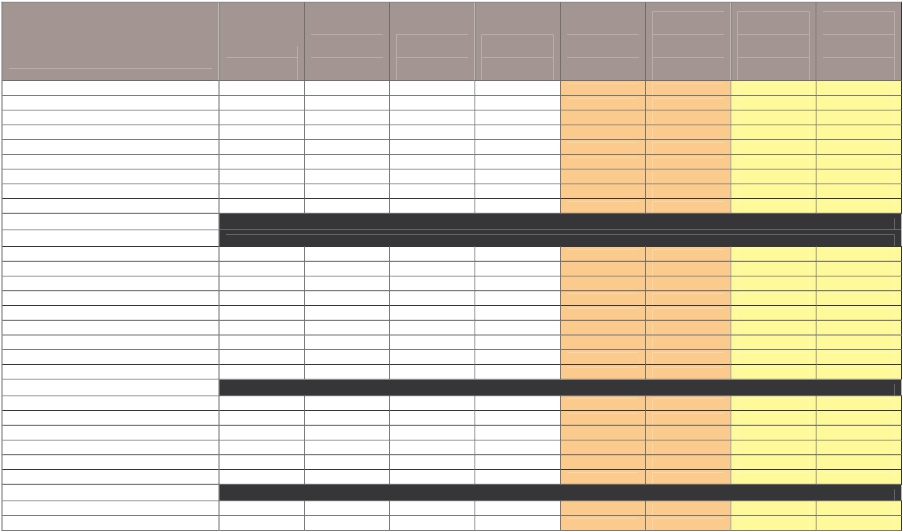 Budgeted totalrevenue for 2006-07Gross Rates,MunicipalCharges andGarbage Charges2006-07Rate Revenue asa proportion oftotal revenue 05-06Rate Revenue asa proportion oftotal revenue 06-07Per assessment -average rates,municipal chargeand garbagecharge 06-07Change inaverage rates,municipal chargeand garbagecharge perassessmentPer head ofpopulation -average rates,municipal chargeand garbagecharge 06-07Change inaverage rates,municipal chargeand garbagecharge per headof populationHobsons Bay (C)Horsham (RC)Hume (C)Indigo (S)Kingston (C)Knox (C)Latrobe (C)Loddon (S)Macedon Ranges (S)Manningham (C)Mansfield (S)Maribyrnong (C)Maroondah (C)Melbourne (C)Melton (S)Mildura (RC)Mitchell (S)Moira (S)Monash (C)Moonee Valley (C)Moorabool (S)iMornington Peninsula (S)Mount Alexander (S)$27,379,413$136,764,000$20,480,000$114,188,000$92,235,000$76,999,000$19,985,922$39,049,000$75,932,000$12,721,000$71,586,000$73,499,000$263,677,000$97,568,221$64,668,000$32,656,000$34,709,350$111,094,223$87,853,000$29,199,465$95,795,000$129,718,000$22,825,860$11,628,514$70,848,808$7,622,676$67,902,000$55,996,860$42,072,000$5,903,712$21,683,716$53,840,473$7,803,966$44,769,000$44,121,399$135,553,756$40,006,500$35,491,000$15,307,000$18,051,853$59,547,482$56,612,850$14,746,982$66,763,824$85,073,000$9,578,38042.3%48.9%31.5%58.4%59.4%54.4%26.9%51.5%70.8%52.7%56.8%57.1%52.2%41.2%50.3%42.5%49.8%49.9%64.2%53.5%67.0%60.8%42.1%42.5%51.8%37.2%59.5%60.7%54.6%29.5%55.5%70.9%61.3%62.5%60.0%51.4%41.0%54.9%46.9%52.0%53.6%64.4%50.5%69.7%65.6%42.0%$1,044$1,208$990$1,048$944$1,217$772$1,169$1,239$1,161$1,005$2,318$1,143$1,360$1,037$1,135$862$1,134$1,124$1,037$944$940$72$87$65$70$32$40$23$63$69$73$57-$56$39$78$128$77$71$65$84$70$44$65$602$407$485$499$371$597$679$470$465$1,146$704$428$1,820$446$666$484$645$363$505$567$484$591$545$40$24$31$34$14$33$23$47$20$111$32$20$62$8$38$58$58$29$29$55$26$33$40Moyne (S)Murrindindi (S)Yet to consider draft budgetYet to consider draft budgetNillumbik (S)Northern Grampians (S)Port Phillip (C)Pyrenees (S)Queenscliffe (B)$50,435,241$21,464,500$118,977,000$15,379,000$6,860,546$31,486,093$8,598,298$67,169,140$4,694,752$3,875,60456.1%37.3%56.0%33.7%59.3%62.4%40.1%56.5%30.5%56.5%$1,456$942$1,156$843$1,349$133$32$81$51$93$516$653$774$711$1,188$54$22$50$46$94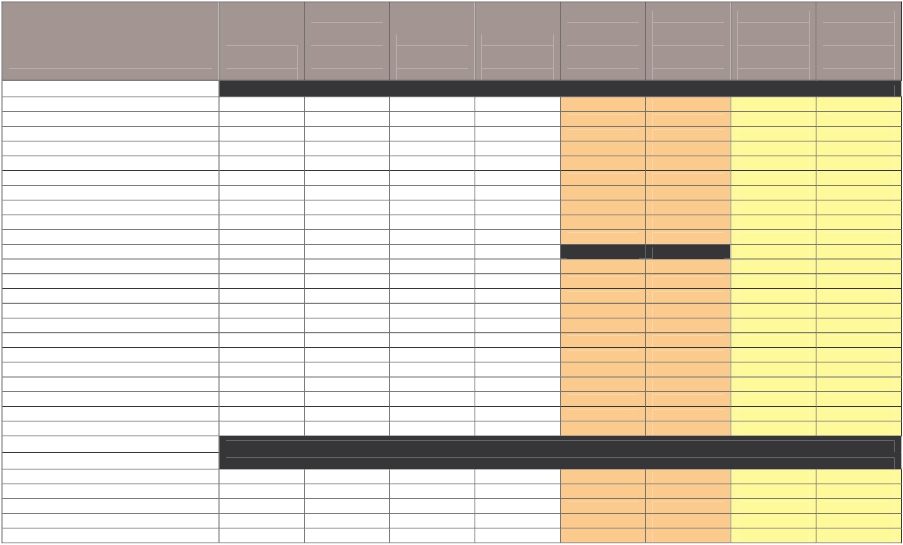 Budgeted totalrevenue for 2006-07Gross Rates,MunicipalCharges andGarbage Charges2006-07Rate Revenue asa proportion oftotal revenue 05-06Rate Revenue asa proportion oftotal revenue 06-07Per assessment -average rates,municipal chargeand garbagecharge 06-07Change inaverage rates,municipal chargeand garbagecharge perassessmentPer head ofpopulation -average rates,municipal chargeand garbagecharge 06-07Change inaverage rates,municipal chargeand garbagecharge per headof populationSouth Gippsland (S)Southern Grampians (S)Stonnington (C)Strathbogie (S)Surf Coast (S)$34,861,000$25,278,813$101,965,000$18,344,751$37,886,788$20,546,460$10,082,773$56,001,161$8,178,936$21,888,82056.8%41.8%55.3%45.8%53.9%58.9%39.9%54.9%44.6%57.8%$1,155$991$1,086$1,228$1,280$85$54$71$100$131$744$597$619$835$907$49$33$41$71$71Swan Hill (RC)Towong (S)Yet to consider draft budgetYet to consider draft budgetWangaratta (RC)Warrnambool (C)Wellington (S)West Wimmera (S)Whitehorse (C)Whittlesea (C)Wodonga (RC)Wyndham (C)Yarra Ranges (S)Yarra (C)Yarriambiack (S)Total$40,477,000$44,708,000$58,671,151$13,258,786$115,858,000$142,015,665$50,762,000$104,400,000$105,711,067$97,467,922$13,768,000$4,616,274,106$15,746,561$17,272,422$28,216,413$3,725,523$54,997,224$56,242,000$21,937,356$57,299,377$68,202,601$57,323,800$6,355,575$2,515,964,19039.6%35.2%49.5%24.4%47.3%37.8%42.3%52.1%64.6%55.7%38.6%52.7%38.9%38.6%48.1%28.1%47.5%39.6%43.2%54.9%64.5%58.8%46.2%54.5%$1,154$1,189$961$829$859$1,109$1,417$1,151$1,160$1,397$951$1,135$79$90$60$27$88$34$58$22$80$65$75$67$583$540$620$777$368$413$616$463$474$782$782$527$42$46-$6$25$39$12$28$15$35$42$79$32Statewide ChangesChange in Budgeted Revenue 2005-06 to 2006-07Change in Budgeted Rate, Municipal Charge and Garbage Charge Revenue per assessment 2006-07Change in Budgeted Rate, Municipal Charge and Garbage Charge Revenue per head 2006-07Change in Budgeted Rate, Municipal Charge and Garbage Charge RevenueChange in Budgeted Total Revenue (inc government grants, rates, fees, fines and charges) 06-074.5%6.3%6.4%$187,092,084$199,470,677iNote that these figures do not include $2,400,000 in rate revenue which will be collected from vacant properties . It is anticipated that the revenue will be rebated directly back to these ratepayers.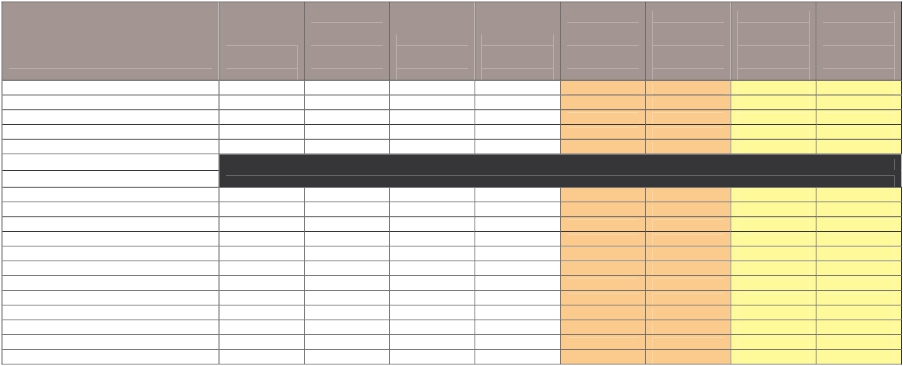 FACT SHEETCOUNCIL RESPONSIBILITIESRole of Local GovernmentLocal government provides for the peace, order and good government of its municipal area,delivers services and facilities for the community and manages the resources of the district.Local government must operate in accordance with the Local Government Act 1989 and hasresponsibility for implementing many diverse programs, policies and regulations set by Stateand Federal Government.As councils have to respond to local community needs they also have powers to set their ownregulations and by-laws and provide a range of discretionary services.Local laws developed by councils deal with important community safety, peace and order issuessuch as public health, management of council property, environment and amenity. Local lawsoften apply to noise, fire hazards, abandoned vehicles, parking permits, disabled parking,furniture on footpaths, graffiti, burning off, animals in public space and nuisance pets.Services and InfrastructureEach Victorian municipality is different – its community may be young or old, established or stilldeveloping, rural or urban, and its population may vary from fewer than 4,000 people to morethan 185,000.Each council collects rates from residents and businesses in its municipality to help fund itslocal community infrastructure and service obligations.Victorian councils are responsible for $37 billion worth of infrastructure including roads,bridges, town halls, recreation and leisure facilities, drains, libraries and parks. Theyalso provide over 100 services for local communities from the cradle to the grave. Everytime a person leaves their house they are using services provided by local councils.From foot and bike paths, public street lighting, litter bins, school crossings, library books,internet services, sporting facilities, community meeting spaces and places, swimming pools,public playgrounds, bus shelters, parking spaces, community banking and public tips to doglitter disposals, removal of dumped rubbish, youth and family counselling, baby capsule hire,childcare programs, preschools & kindergartens, school holiday programs, head lice andimmunisations.Many council services are also provided to residents in their homes including in-home childcare, parenting and baby health advice by maternal and child health nurses, multilingualtelephone services, recycling and hard waste collections, home maintenance, meals on wheels,gardening services and respite care.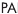 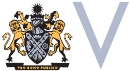 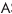 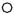 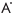 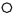 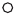 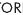 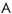 FACT SHEETLOCAL GOVERNMENT COST PRESSURESA range of cost pressures influence the decisions each council makes about its annualbudget and the rates it needs to collect.1. COST SHIFTINGCost shifting occurs when governments shift their responsibility for delivering programs andservice on to local government, with no or insufficient funding. This year all spheres ofgovernment signed an intergovernmental agreement establishing a framework for theallocation of responsibilities to local government, including appropriate funding levels. But theagreement only covers future transfers. Cost shifting pressures still faced by councils include:Maternal and Child Health ServiceThe Maternal and Child Health service is delivered by local government, with sharedresponsibility between State and local government for its funding and policy development.The indexation model applied by the State Government to an agreed hourly cost for theservice has led to a disparity between the proportional contributions of the two spheres ofgovernment over the years, resulting in a funding shortfall of $2.4 million in 2005-06.Kindergarten infrastructureKindergarten aims to develop children's social, emotional, intellectual, physical and languageabilities in the year before they start primary school. This State Government program oftenoperates out of facilities provided by local government including purpose built kindergartens,long day care centres and community halls. Many of these buildings are between 35 and 50years old and require constant maintenance. Minor capital grants provided by the StateGovernment are falling considerably short of the real costs of maintaining and upgradingfacilities to a standard acceptable for children to learn and flourish.Childcare costsAs determined by the Australian Industrial Relations Commission, 44 Victorian councils arepaying wage increases of between 5 – 15% to deserving childcare workers but theCommonwealth has not recognised increased costs and the Childcare Benefit remainsunchanged. Councils and parents must fund these additional costs.Immunisation programsLocal government has been instrumental in Victoria achieving the highest rate of infant/preschool immunisation in the nation, at the lowest cost. Established financial arrangementsexist between the Commonwealth and state governments to fund the delivery of immunisationservices. Despite this, a 2004 study demonstrated that Victorian councils contribute between 61– 83 per cent of the total cost of delivering immunisation services, costing councils andratepayers $3.8 million per year while saving the Commonwealth and Victorian Government$12.5 million per year. The Victorian Government increased funding by $1.3 million per year butFederal Government funding levels remain unchanged two years on.Home and Community Care servicesCouncils are the largest single providers of home and community care (HACC) services inVictoria. Funding for HACC is the joint responsibility of the Commonwealth and stategovernments. Councils have had to subsidise the costs of providing services as funding hasfailed to keep pace with demand. The Auditor General estimated the cost of councilcontributions to HACC services to be $130 million for the three years from 2000 to 2003. Thisunsustainable trend continues to grow each year.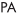 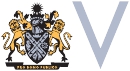 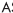 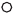 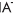 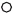 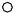 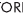 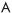 Public LibrariesThe MAV estimates local government contributed $282 million in funding for public librariesfrom 2000 to 2003, with council contributions growing each year. The State Government’scontribution during this same period was $77.8 million. Over several decades, StateGovernment funding for public libraries has slipped from approximately 50 per cent of the costof the service to less than 20 per cent in 2004-05.2. AGEING INFRASTRUCTUREFunding for maintenance of ageing infrastructure and assets is a major cost pressure forcouncils. The Auditor General identified a backlog of $1.5-$2.7 billion for maintenance ofageing infrastructure in 2002 and the MAV recently calculated an annual infrastructurespending shortfall of $310 million for Victorian councils over the next five years. In order toaddress the infrastructure renewal gap and prevent it from further increasing, councils needto significantly increase their capital expenditure. With a limited capacity to raise the revenueneeded to upgrade, replace and maintain ageing infrastructure, local government will need tolook at a range of options including rate rises, service rationalisation, and cost cutting in otherareas to fund vital renewal programs.3. UNPAID RATES AND FINESPERINLocal government’s share of infringements awaiting collection by the PERIN Court is in theorder of $140 million for the last five-year period. This amount includes an up-front fee of$39 paid by councils to lodge each fine and an $18 fee for each courtesy letter. These feesare paid regardless of whether the infringement is ever resolved. It is hoped that newenforcement measures that come into effect 1 July 2006 will improve recovery rates.Unpaid RatesEach year a percentage of council rates remains unpaid, or is waived or deferred forextenuating circumstances. While all outstanding rates are collected over time, services andprograms continue to be delivered and the interim funding gap places additional pressure oncouncils’ financial capacity.4. TAX COLLECTION OF BEHALF OF OTHER ORGANISATIONSFire Services Levy increasesTwenty-five metropolitan councils each contribute 12.5% of all funding for metropolitan fireservices in Victoria. Council contributions have increased 80% since 1999-2000. In 2006-07this amount is predicted to increase again by 4.5% or an additional $1.32 million. Suchsignificant increases in levies are a burden for ratepayers, who already contribute to the fireservices through their own insurance premiums.5. FUNDING CUTSLocal Government Improvement Incentive ProgramLocal government stands to lose approximately $18 million in 2006-07 following theconclusion of the Local Government Improvement Incentive Program, which providedcouncils with a stream of revenue for compliance with National Competition Policy, assetmanagement and Best Value. Some councils with small populations are expected to facerate rises of approximately 4.5 per cent to recover this loss in revenue.FACT SHEETSETTING A COUNCIL BUDGETCouncil PlanVictoria’s 79 councils operate as separate entities with different local issues, costs andservice provision needs.All councils identify the needs and issues to be dealt with in their municipality through theirCouncil Plan. This Plan is a statutory requirement which describes the strategic objectivesand strategies that will be implemented by a council for the following four years. It includes aStrategic Resources Plan, which sets out the financial, and human resources required toachieve the objectives contained in its Council Plan over four financial years.A Council Plan must be prepared by 30 June each year. Each council issues a public noticeseeking community input into its draft plan for 14 days, before the plan is finalised andadopted by council for submission to the Minister.Council BudgetEach council budget is different to reflect local community needs and priorities. However,there is a common legislated framework for setting a budget that each council must follow.The budget process involves a council setting its priorities, identifying measures andallocating funds that will show how the key strategic objectives outlined in its Council Planare to be achieved in the coming year.Through the budget process a council also specifies the annual maintenance needs of itsassets and infrastructure, as well as the community services and facilities it will provide in thenext financial year, and how much these will cost.A council budget also estimates the revenue that will be collected from other sources such asState and Federal Government funding and from loans. By using these estimates a councilcan then determine the amount that needs to be collected in rates to meet its financialresponsibilities for the coming year.This information is adopted as a draft budget, which is advertised and open to public commentfor a minimum of 14 days.All councils are required to submit their budget to the Minister before 31 August each year.Local government is the only level of government that provides an open and transparentbudget-setting process that seeks community discussion and input into the developmentof council spending initiatives and priorities for the coming year.FACT SHEETCOUNCIL RATING BASESEach Victorian council chooses one of three valuation bases for their municipality - CapitalImproved Value (CIV), Site Value (SV), or Net Annual Value (NAV).The common process for calculating each of the three valuation bases is as follows:Every two years council valuers have a statutory requirement to conduct a review ofproperty values based on market movements and recent sales trendsThe last revaluation is based on levels as at 1 January 2006Council valuers undertake a physical inspection of a sample of propertiesThe total value of property in a municipality is used as the base against which thatcouncil strikes its rate in the dollarThe rate in the dollar is multiplied by the CIV, SV or NAV value of the property todetermine the general rates due on each propertyThe Valuer General is responsible for reviewing the total valuation of eachmunicipality for accuracy before he certifies that the valuations are true and correct.Capital Improved ValueCIV refers to the total market value of the land plus the improved value of theproperty including the house, other buildings and landscapingSite ValueSV refers to the unimproved market value of the landNet Annual ValueNAV is the annual rental a property would render, less the landlord’s outgoings (suchas insurance, land tax and maintenance costs) or 5% of the CIV for residentialproperties and farmsThe value is higher for commercial/industrial and investment properties.FACT SHEETCOUNCIL RATESProperty TaxCouncil rates are a form of property tax. Councils use property values as the basis forcalculating how much each property owner pays in rates.Seventy-five per cent of the infrastructure and services provided by councils are fundedthrough the collection of rates, user fees, fines and charges.In Victoria, council rates can comprise up to three components:municipal chargeswaste management (garbage) chargesrate in the dollar.Rate ProcessA council begins its rate process each year by determining any municipal and garbage(service) charges that may be needed to recover part of its administrative cost and the costof providing waste collection and disposal services respectively.Once these discretionary charges have been accounted for, a council determines the rate inthe dollar by dividing the balance of the required budget revenue by the total value of allrateable properties in the municipality.The rate in the dollar is then multiplied by the value of a property (using one of threevaluation bases) to establish the amount to be paid by each property owner. This amount isknown as the general rates.General rates are added to any municipal and garbage charges set by a council to determinethe total rates payable on a property.Example: Calculating General RatesIf the total value of rateable properties within a municipality is $10,000,000,000 and councilneeds to collect $40,000,000 in rates, the rate in the dollar would be 0.004 (40,000,00010,000,000,000).The rates payable on Property A, valued at $200,000, would be $800 ($200,000 x 0.004).Contrary to popular belief, rising property values have no impact on council revenuecollection. Council budgets are pre-determined to meet expenditure requirements.Rising property values usually result in the adjustment, by council, of a lower rate inthe dollar to offset the overall increase in property values.FACT SHEETPROPERTY VALUATIONS 2006Biennial Property ValuationsVictoria has more than 2.5 million properties. Local government uses property values toapportion the rates payable for each individual property.As property values change, a council must periodically reassess the valuation of allproperties within its municipality. A valuation determines the market value of a property, at aspecific date and in accordance with relevant legislation and legal precedent.All Victorian properties have recently undergone valuations at the prescribed date of 1January 2006. To work out how much each property is worth council valuers’ analyse latestproperty sales and rental data, as well as consider other factors such as use of the land,shape, size, location, house value and other site improvements.Each council will use this valuation data to apportion the amount of rates to be paid by eachproperty owner in the 2006-07 and 2007-08 financial years.Up-to-date valuations are critical for ensuring property owners pay a fair and equitable shareof rates. Two-yearly revaluations assist in delivering rating equity by redistributing the rateburden within a municipality according to property price movements.No Financial Windfall for councilsCouncils use property valuations to determine how much each ratepayer will pay in ratesCouncils do NOT generate extra revenue as a result of property revaluations.Increased property values do not increase the total amount of money a councilcollects in rates - it redistributes the amount of rates paid between individualproperties. Some ratepayers will pay more and some will pay less, depending on thenew value of their property relative to other properties in their municipality. A councilbudget determines how much a council collects in rates – not property valuations.Role of Valuer-General VictoriaWhile the property valuation and rating process is the responsibility of local government, theValuer-General Victoria (VGV) independently oversees this process to ensure statutoryrequirements and best practice standards have been met.Only qualified valuers - professionals holding recognised tertiary qualifications and with therequired practical experience - can perform municipal valuations.Once the VGV certifies that a council’s general valuation meets required standards, theMinister may declare that the valuation is suitable to be adopted and used by council.Ratepayer RightsRatepayers have rights under the Valuation of Land Act 1960 to object to the valuation oftheir property if they are dissatisfied with the determination provided by the council valuer.FACT SHEETFUNDING OF LOCAL GOVERNMENTLocal Government Funding SourcesThere are several sources of funding for local government in Australia:Rates on propertyFees, fines and charges (eg. swimming pool entry fees, waste depotfees, planning permit fees, parking fees and fines)Borrowings (eg. to pay for large infrastructure projects), asset sales,donations, contributions, reimbursements and interest earnedSpecific purpose grants from State and Commonwealth Government, forfunding specific projects or programsGeneral purpose grants from State and Commonwealth Government thatare not tied to a specific purpose.* State and Commonwealth Government grants are typically derived from a sharing oftaxation revenue.The total funding for local government in Victoria in 2004-05 from all sources was $4.35billion. This can be broken down as follows:$3.17 billion or 72.9% in rates, fees, fines and charges$579 million or 13.3% in specific purpose grants$365 million or 8.4% in untied revenue from general purpose grants$235 million or 5.4% in other sources, for example interest earnedIn 2004-05 local government in Australia collected only three cents of every dollarraised through taxes. It is the only level of government that issues a bill seekingpayment for the revenue it collects.